UBND THÀNH PHỐ HẢI PHÒNGSỞ GIÁO DỤC VÀ ĐÀO TẠOCỘNG HÒA XÃ HỘI CHỦ NGHĨA VIỆT NAMĐộc lập – Tự do – Hạnh phúcSố:656 /SGDĐT-GDTX&ĐHHải Phòng, ngày 7 tháng 3 năm 2024V/v phối hợp tổ chức Cuộc thi vôđịch tiếng Anh lần thứ XKính gửi:-----Trưởng phòng GDĐT quận/huyện;Hiệu trưởng các trường Phổ thông trực thuộc;Giám đốc TT GDTX Hải Phòng;Giám đốc TT GDNN-GDTX quận/huyện;Giám đốc các Trung tâm khác làm nhiệm vụ GDTX.Căn cứ vào Kế hoạch phối hợp Tổ chức cuộc thi Vô địch tiếng Anh lần thứX số 179/2023/KHPH giữa các đơn vị Liên hiệp các tổ chức hữu nghị - Sở Ngoạivụ - Sở Giáo dục và Đào tạo ngày 29/11/2023;Triển khai Văn bản bản số 27/CV-LH ngày 29/2/2024 của Liên hiệp cáctổ chức hữu nghị thành phố Hải Phòng về việc phối hợp tổ chức Cuộc thi vô địchtiếng Anh lần thứ X;Sở Giáo dục và Đào tạo yêu cầu Trưởng phòng GDĐT quận/huyện chỉ đạocác cơ sở giáo dục theo phân cấp quản lý; Hiệu trưởng các trường Phổ thông trựcthuộc, Giám đốc TT GDTX Hải Phòng, Giám đốc TT GDNN-GDTXquận/huyện, Giám đốc các Trung tâm khác làm nhiệm vụ GDTX triển khai cácnội dung sau:1. Tăng cường tuyên truyền về Cuộc thi vô địch tiếng Anh lần thứ X trêntrên các trang thông tin điện tử, trên diễn đàn trực tuyến, Fanpage trên mạng xãhội của các đơn vị nhằm góp phần lan toả phong trào học tập, ứng dụng tiếngAnh trên địa bàn thành phố.2. Hưởng ứng các hoạt động của Cuộc thi; cử học sinh, học viên tham dựVòng Chung khảo để động viên thí sinh và tham gia các phần giao lưu với khán giả.. Đề cử các giáo viên bản ngữ có kinh nghiệm giảng dạy tại Việt Namtham gia Cuộc thi với vai trò Ban giám khảo, Ban cố vấn của cuộc thi.. Động viên các đơn vị hỗ trợ giải thưởng đối với các thí sinh đạt giải tạiCuộc thi phù hợp với điều kiện của đơn vị.34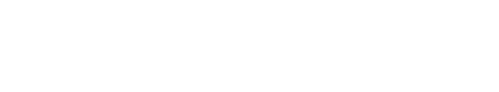 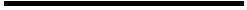 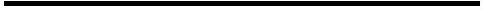 2Sở Giáo dục và Đào tạo yêu cầu các đơn vị quan tâm thực hiện.(Các nội dung chi tiết của Cuộc thi tại Văn bản số 27/CV-LH và Kế hoạchsố 179/2023/KHPH ngày 29/11/2023 được gửi kèm văn bản này).Trân trọng./.KT. GIÁM ĐỐCNơi nhận:PHÓ GIÁM ĐỐC---Như trên;Ban Giám đốc;Lưu: VT, P.GDTX&ĐH.Phạm Quốc Hiệu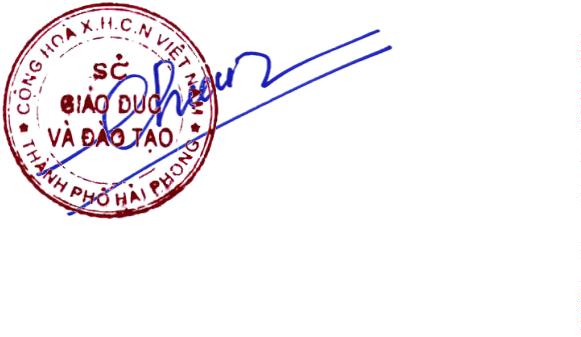 